Distributed Energy Resources Subcommittee PJM Conference and Training CenterJuly 15, 20199:00 a.m. – 12:00 p.m. EDTDistributed Energy Resource (DER) is a generation or electric energy storage resource connected at distribution voltages and/or connected behind a load meter.Administration (9:00 – 9:15)Mr. Baker will call the meeting to order, review the agenda and ask for amendments to the agenda.Mr. Gledhill will review meeting participation guidelines and the minutes from the June 10th meeting of the Distributed Energy Resources Subcommittee.  In-room attendance will be taken and teleconference attendance will be taken offline from the list of WebEx attendees. Mr. Baker will discuss the DERS Work Plan.
Wholesale DER Interconnection (9:15 – 10:15)Thomas DeVita, PJM, will provide education on third party ownership rules in response to a stakeholder request.Mr. Baker will lead the group in continuing the Consensus Based Issue Resolution process. Stakeholders will primarily focus on discussing solution options and packages. For further information about the proposal development process, please refer to Manual 34, Section 7.3. 
Utility Microgrids – Wholesale Microgrid Generation (10:15 – 11:45) Skyler Marzewski, Monitoring Analytics, will present their thoughts on treatment of Utility Microgrids.Mr. Baker will lead the group in continuing the Consensus Based Issue Resolution process. The group will focus on discussing solution options and packages. For further information about the proposal development process, please refer to Manual 34, Section 7.3.
Wrap-up – Action items, future agenda items, and reminders (11:45 – 12:00) Mr. Baker will close the meeting by reviewing action items and previewing topics for the next meeting.Future Meeting DatesAuthor: Andrew GledhillAntitrust:You may not discuss any topics that violate, or that might appear to violate, the antitrust laws including but not limited to agreements between or among competitors regarding prices, bid and offer practices, availability of service, product design, terms of sale, division of markets, allocation of customers or any other activity that might unreasonably restrain competition.  If any of these items are discussed the chair will re-direct the conversation.  If the conversation still persists, parties will be asked to leave the meeting or the meeting will be adjourned.Code of Conduct:As a mandatory condition of attendance at today's meeting, attendees agree to adhere to the PJM Code of Conduct as detailed in PJM Manual M-34 section 4.5, including, but not limited to, participants' responsibilities and rules regarding the dissemination of meeting discussion and materials.Public Meetings/Media Participation: Unless otherwise noted, PJM stakeholder meetings are open to the public and to members of the media. Members of the media are asked to announce their attendance at all PJM stakeholder meetings at the beginning of the meeting or at the point they join a meeting already in progress. Members of the Media are reminded that speakers at PJM meetings cannot be quoted without explicit permission from the speaker. PJM Members are reminded that "detailed transcriptional meeting notes" and white board notes from "brainstorming sessions" shall not be disseminated. Stakeholders are also not allowed to create audio, video or online recordings of PJM meetings. PJM may create audio, video or online recordings of stakeholder meetings for internal and training purposes, and your participation at such meetings indicates your consent to the same.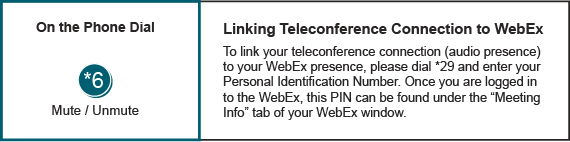 August 14, 20199:00 a.m. – 3:00 p.m.PJM Conference & Training Center/ WebExSeptember 9, 20199:00 a.m. – 3:00 p.m.PJM Conference & Training Center/ WebExOctober 7, 20199:00 a.m. – 3:00 p.m.PJM Conference & Training Center/ WebExNovember 18, 20199:00 a.m. – 3:00 p.m.PJM Conference & Training Center/ WebExDecember 16, 20199:00 a.m. – 3:00 p.m.PJM Conference & Training Center/ WebEx